		    		CHANGE OF ADDRESS  		    * change of address will be made by the*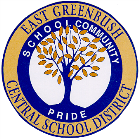 		      			                                                            DISTRICT registration office only                                                                                                                                        UPON receipt of PROOF OF RESIDENCY  Student’s Name:									_______	         Grade ___________       Gender:  M    F            				  First                                              Middle                                     LastCurrent School Attending_________________________        New School (if Applicable)________________________Student’s Name:									_______	          Grade ___________       Gender:  M    F                        				  First                                              Middle                                     LastCurrent School Attending_________________________        New School (if Applicable)________________________Student’s Name:									_______	          Grade ___________       Gender:  M    F   				  First                                              Middle                                     LastCurrent School Attending_________________________        New School (if Applicable)________________________Student’s Name:									_______	          Grade ___________       Gender:  M    F   				  First                                              Middle                                     LastCurrent School Attending_________________________        New School (if Applicable)________________________Previous Address: _______________________________ __________________________________________________  Previous Home Phone:  ______________________________                                    Number                                    Street                                Town                                            Zip Code     Mailing address (If different) and /or P.O.Box : ________________________________________________________________________________________________________ Your answer below, for the living situation, will help the district determine what services you or your child may be able to receive under the McKinney-Vento Act.Where is the student living? (Please check one)           Permanent housing           Shelter           With another family (“doubled up”)            Hotel/Motel                               Car, park, bus, train or campsite           Temporary living situation (please describe):________________________________________________________NEW Address: _______________________________ __________________________________________________ NEW Home Phone:  ________________________________                                    Number                                    Street                                Town                                            Zip Code    Mailing address (If different) and /or P.O.Box : __________________________________________________________________________________________________________  1st Parent/Guardian’s Name_______________________________________________           2nd  Parent/Guardian’s Name_______________________________________________Signature of Parent/Guardian, Certifying District Residence___________________________________________________________________Date________________________